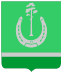 РОССИЙСКАЯ ФЕДЕРАЦИЯАДМИНИСТРАЦИЯ БОЛЬШЕУЛУЙСКОГО РАЙОНАКРАСНОЯРСКОГО КРАЯПОСТАНОВЛЕНИЕОб организации системы внутреннего обеспечения соответствия требованиям антимонопольного законодательства деятельности администрации Большеулуйского района Красноярского края  В соответствии с Указом Президента Российской Федерации от 21.12.2017 № 618 «Об основных направлениях государственной политики по развитию конкуренции», учитывая методические рекомендации по созданию и организации федеральными органами исполнительной власти, системы внутреннего обеспечения соответствия требованиям антимонопольного законодательства, утвержденными распоряжением Правительства Российской Федерации от 18.10.2018 № 2258-р, руководствуясь Уставом Большеулуйского района, в целях организации системы внутреннего обеспечения соответствия требованиям антимонопольного законодательства деятельности администрации Большеулуйского района (далее антимонопольный комплаенс), ПОСТАНОВЛЯЮ:        1. Утвердить Положение об организации системы внутреннего обеспечения соответствия требованиям антимонопольного законодательства деятельности администрации Большеулуйского района согласно приложению.       2.  Определить Координационный Совет по развитию малого и среднего предпринимательства коллегиальным органом по оценке эффективности функционирования антимонопольного комплаенса в администрации Большеулуйского района.     3. Разместить настоящие постановление на официальном сайте администрации Большеулуйского района.  4. Контроль за исполнением настоящего постановления оставляю за собой.  5. Постановление вступает в силу со дня подписания.             Глава района                                                          С.А. ЛюбкинПриложениек постановлениюадминистрации районаот ____________ №____Положениеоб организации системы внутреннего обеспечения соответствиятребованиям антимонопольного законодательства деятельностиадминистрации Большеулуйского района Красноярского края1. Общие положения         1.1. Положение об организации системы внутреннего обеспечения соответствия требованиям антимонопольного законодательства деятельности администрации Большеулуйского района Красноярского края (далее - Положение), разработано в целях обеспечения соответствия деятельности администрации требованиям антимонопольного законодательства и профилактики нарушений требований антимонопольного законодательства в деятельности администрации.       1.2. Термины, используемые в настоящем Положении:       антимонопольное законодательство - законодательство, основывающееся на Конституции Российский Федерации, Гражданском кодексе Российской Федерации и состоящее из Федерального закона «О защите конкуренции», иных федеральных законов, регулирующих отношения, связанные с защитой конкуренции, в том числе с предупреждением и пресечением монополистической деятельности и недобросовестной конкуренции, в которых участвуют федеральные органы исполнительной власти, органы государственной власти субъектов Российской Федерации, органы местного самоуправления, иные осуществляющие функции указанных органов органы или организации, а также государственные внебюджетные фонды, Центральный банк Российской Федерации, российские юридические лица и иностранные юридические лица, физические лица, в том числе индивидуальные предприниматели;       антимонопольный орган - федеральный антимонопольный орган и его территориальные органы;      доклад об антимонопольном комплаенсе - документ, содержащий информацию об организации администрации антимонопольного комплаенса и о его функционировании;      коллегиальный орган - совет по оценке эффективности функционирования антимонопольного комплаенса в администрации;      нарушение антимонопольного законодательства - недопущение, ограничение, устранение конкуренции администрацией;      риски нарушения антимонопольного законодательства – сочетание вероятности и последствий наступления неблагоприятных событий в виде ограничения, устранения или недопущения конкуренции;      уполномоченное лицо – специалист, осуществляющий внедрение антимонопольного комплаенса и контроль за его исполнением в администрации.      1.3.Цели антимонопольного комплаенса;        обеспечение соответствия деятельности администрации Большеулуйского района (далее Администрация) требованиям антимонопольного законодательства;       профилактика нарушения требований антимонопольного законодательства в деятельности Администрации.        1.4. Задачи антимонопольного комплаенса:       выявление рисков нарушения антимонопольного законодательства;       управление рисками нарушения антимонопольного законодательства;       контроль за соответствием деятельности Администрации требованиям антимонопольного законодательства;       оценка эффективности функционирования в Администрации антимонопольного комплаенса.        1.5. При организации антимонопольного комплаенса Администрация руководствуется следующими принципами:       заинтересованность руководства Администрации в эффективности функционирования антимонопольного комплаенса;       регулярность оценки рисков нарушения антимонопольного законодательства;       обеспечение информационной открытости функционирования в Администрации антимонопольного комплаенса;      непрерывность функционирования антимонопольного комплаенса в Администрации;      совершенствование антимонопольного комплаенса.2. Организация антимонопольного комплаенса       2.1. Общий контроль за организацией и функционированием в Администрации антимонопольного комплаенса осуществляется Главой Большеулуйского района Красноярского края (далее - Глава), который:       подписывает правовой акт об антимонопольном комплаенсе (о внесении в него изменений), документы Администрации, регламентирующие функционирование антимонопольного комплаенса;       применяет предусмотренные законодательством Российской Федерации меры ответственности за несоблюдение муниципальными служащими (далее - Служащие) Администрации акта об антимонопольном комплаенсе;      рассматривает материалы, отчеты и результаты периодических оценок эффективности функционирования антимонопольного комплаенса и принимает меры, направленные на устранение выявленных недостатков;     осуществляет контроль за устранением выявленных недостатков антимонопольного комплаенса.      2.2. Внедрение антимонопольного комплаенса в Администрации и контроль за его исполнением осуществляет главный специалист – ревизор ФЭУ администрации Большеулуйского района (далее Уполномоченное лицо).      2.3. К компетенции Уполномоченного лица относятся следующие функции:      подготовка и представление Главе проекта правового акта об антимонопольном комплаенсе (о внесении в него изменений), документов  администрации, регламентирующих функционирование антимонопольного комплаенса;      выявление рисков нарушения антимонопольного законодательства, учет обстоятельств, связанных с рисками нарушения, антимонопольного законодательства,       определение вероятности возникновения рисков нарушения антимонопольного законодательства;     выявление конфликта интересов в деятельности Служащих и структурных подразделений Администрации, разработка предложений по их исключению;     консультирование Служащих администрации по вопросам, связанным с соблюдением антимонопольного законодательства и антимонопольным комплаенсом;     организация взаимодействия с другими структурными подразделениями Администрации по вопросам, связанным с антимонопольным комплаенсом;     разработка процедуры внутреннего расследования, связанного с функционированием антимонопольного комплаенса;    организация внутренних расследований, связанных с функционированием антимонопольного комплаенса, и участие в них;    взаимодействие с антимонопольным органом и организация содействия ему в части, касающейся вопросов, связанных с проводимыми проверками;    информирование Главы о внутренних документах, которые могут повлечь нарушение антимонопольного законодательства;   иные функций, связанные с функционированием антимонопольного комплаенса.      2.4. Оценку эффективности организации и функционирования в администрации антимонопольного комплаенса осуществляет Координационный Совет по развитию малого и среднего предпринимательства- (далее Коллегиальный орган).     2.5. К функциям коллегиального органа относится:    - рассмотрение и оценка мероприятий Администрации в части, касающейся функционирования антимонопольного комплаенса;    - рассмотрение и утверждение доклада об антимонопольном комплаенсе.3. Выявление и оценка рисков нарушенияантимонопольного законодательства     3.1. В целях выявления рисков нарушения антимонопольного законодательства Уполномоченным лицом на регулярной основе проводятся:      анализ выявленных нарушений антимонопольного законодательства в деятельности администрации за предыдущие 3 года (наличие предостережений, предупреждений, штрафов, жалоб, возбужденных дел);     анализ нормативных правовых актов администрации, подлежащих проверке на предмет их соответствия антимонопольному законодательству (далее - нормативные правовые акты);     анализ проектов нормативных правовых актов;     мониторинг и анализ практики применения администрацией антимонопольного законодательства;    проведение систематической оценки эффективности разработанных и реализуемых мероприятий по снижению рисков нарушения антимонопольного законодательства.      3.2. При проведении (не реже одного раза в год) Уполномоченным лицом анализа выявленных нарушений антимонопольного законодательства за предыдущие 3 года (наличие предостережений, предупреждений, штрафов, жалоб, возбужденных дел) реализуются следующие мероприятия:     осуществление сбора в структурных подразделениях Администрации сведений о наличии нарушений антимонопольного законодательства;     составление перечня, нарушений антимонопольного законодательства в Администрации, который содержит классифицированные по сферам деятельности администрации сведения о выявленных за последние 3 года нарушениях антимонопольного законодательства (отдельно по каждому нарушению) и информацию о нарушении (указание нарушенной нормы антимонопольного законодательства, краткое изложение сути нарушения, указание последствий нарушения антимонопольного законодательства и результата рассмотрения нарушения антимонопольным органом), позицию антимонопольного органа, сведения о мерах по устранению нарушения, а также о мерах, направленных администрацией на недопущение повторения нарушения.      3.3. При проведении (не реже одного раза в год) Уполномоченным лицом анализа нормативных правовых актов реализуются следующие мероприятия:      разработка и размещение на официальном сайте Администрации исчерпывающего перечня нормативных правовых актов администрации (далее - перечень актов) с приложением к перечню актов текстов таких актов, за исключением актов, содержащих сведения, относящиеся к охраняемой законом тайне;      размещения на официальном сайте уведомления о начале сбора замечаний и предложений организаций и граждан по перечню актов;      осуществление сбора и проведение анализа представленных замечаний и предложений организаций и граждан по перечню актов;      представление главе сводного доклада с обоснованием целесообразности (нецелесообразности) внесения изменений в нормативные правовые акты.      3.4 При проведении анализа проектов нормативных правовых актов Уполномоченным лицом реализуются следующие мероприятия:    размещение на официальном сайте Администрации проекта нормативного правового акта с необходимым обоснованием реализации предлагаемых решений, в том числе их влияния на конкуренцию;    осуществление сбора и проведение оценки поступивших от организаций и граждан замечаний и предложений по проекту нормативного правового акта.     3.5. При проведении мониторинга и анализа практики применения антимонопольного законодательства в администрации, Уполномоченным    лицом реализуются следующие мероприятия:    осуществление на постоянной основе сбора сведений о правоприменительной практике в Администрации;    подготовка по итогам сбора вышеуказанной информации аналитической справки об изменениях и основных аспектах правоприменительной практики в Администрации;    проведение (не реже одного раза в год) рабочих совещаний по обсуждению результатов правоприменительной практики в Администрации.     3.6. При выявлении рисков нарушения антимонопольного законодательства Уполномоченным лицом проводится оценка таких рисков с учетом следующих показателей:    отрицательное влияние на отношение институтов гражданского общества к деятельности Администрации по развитию конкуренции;    выдача предупреждения о прекращении действий (бездействия), которые содержат признаки нарушения антимонопольного законодательства (далее - предупреждение);    возбуждение дела о нарушении антимонопольного законодательства;    привлечение к Административной ответственности в виде наложения штрафов на должностных лиц или в виде их дисквалификации.     3.7. Выявляемые риски нарушения антимонопольного законодательства распределяются по уровням в соответствии с таблицей 1: Таблица 1       3.8. Информация о проведении выявления и оценки рисков нарушения антимонопольного законодательства включается в доклад об антимонопольном комплаенсе.4. План мероприятий («дорожная карта»)по снижению комплаенс-рисков администрации      4.1. В целях снижения рисков нарушения антимонопольного законодательства Уполномоченным лицом разрабатываются (не реже одного раза в год) мероприятия по снижению рисков нарушения антимонопольного законодательства и включаются в план мероприятий по снижению рисков нарушения антимонопольного законодательства:Таблица 2       4.2. Уполномоченное лицо осуществляет мониторинг исполнения плана мероприятий по снижению рисков нарушения антимонопольного законодательства.      4.3. Информация об исполнении мероприятий по снижению рисков нарушения антимонопольного законодательства включается в доклад об антимонопольном комплаенсе.5. Оценка эффективности функционирования в администрацииантимонопольного комплаенса     5.1. Ключевыми показателями эффективности функционирования антимонопольного комплаенса являются:     показатель снижения количества правонарушений в области антимонопольного законодательства;     показатель снижения количества привлечения должностных лиц к ответственности, предусмотренной законодательством Российской Федерации.    5.2. Уполномоченное лицо проводит (не реже одного раза в год) оценку достижения ключевых показателей эффективности антимонопольного комплаенса в Администрации.    5.3. Информация о достижении ключевых показателей эффективности функционирования в администрации антимонопольного комплаенса включается в доклад об антимонопольном комплаенсе.6. Доклад об антимонопольном комплаенсе    6.1. Доклад об антимонопольном комплаенсе содержит информацию:    о результатах проведенной оценки рисков нарушения администрацией антимонопольного законодательства;    об исполнении плана мероприятий по снижению рисков нарушения администрацией антимонопольного законодательства;    о достижении ключевых показателей эффективности антимонопольного комплаенса.    6.2. Доклад об антимонопольном комплаенсе представляется в Коллегиальный орган на утверждение (не реже одного раза в год) Уполномоченным лицом.    6.3. Доклад об антимонопольном комплаенсе, утвержденный Коллегиальным органом, размещается на официальном сайте Администрации.Уровень рискаОписание рискаНизкийотрицательное влияние на отношение институтов гражданского общества к деятельности администрации по развитию конкуренции,вероятность выдачи предупреждения, возбуждения дела о нарушении антимонопольного законодательства, наложенияштрафа отсутствуетНезначительныйвероятность выдачи предупрежденияСущественныйвероятность выдачи предупреждения и возбуждения дела о нарушении антимонопольного законодательстваВысокийвероятность выдачи предупреждения, возбуждения дела о нарушении антимонопольного законодательства ипривлечения к административной ответственности (штраф,дисквалификация) должностных лиц№Мероприятия по снижениюрисковОписание действийОтветственный исполнительСрокисполнения